ГТО - уже в новом учебном году.(..) 

   С 1 сентября 2014 года в России начнут внедряться советские нормы физической подготовки "Готов к труду и обороне" (ГТО).

   ГТО представляет собой программу физкультурной подготовки в общеобразовательных, профессиональных и спортивных организациях, существовавшую в СССР с 1931-го по 1991-ый год.

   Положение о ГТО будет утверждено Правительством РФ до 15 июня 2014.

   Координацию деятельности федеральных и региональных органов власти по внедрению и реализации ГТО будет осуществлять Минспорт России.

   Региональные планы по внедрению ГТО должны быть утверждены до 1 августа 2014 года. 

   ГТО - Готов к труду и обороне. Как это было (..) 

   Поскольку российское положение о нормах ожидается к лету, а в указе упоминаются советские нормы, интересно было бы напомнить - какие они, советские нормы ГТО. 

   ПОЛОЖЕНИЕ О ВСЕСОЮЗНОМ ФИЗКУЛЬТУРНОМ КОМПЛЕКСЕ "ГОТОВ К ТРУДУ И ОБОРОНЕ СССР" (ГТО) 

   I. ОБЩИЕ ПОЛОЖЕНИЯ 

   Всесоюзный физкультурный комплекс "Готов к труду и обороне СССР" (ГТО) является основой нормативных требований к физической подготовке учащейся, студенческой и трудящейся молодежи, определяющей уровень физической готовности молодежи к труду и обороне Родины. Вместе с Единой Всесоюзной спортивной классификацией комплекс ГТО играет основополагающую роль в системе нормативных оценок физической подготовки подрастающего поколения. Подготовка молодежи к выполнению требований и сдаче нормативов комплекса ГТО обеспечивается систематическими занятиями по программам физического воспитания в учебных заведениях, пунктах начальной военной подготовки, спортивных секциях, группах общей физической подготовки и самостоятельно. Сдача требований и нормативов по установленным комплексом ГТО видам испытаний для учащейся, студенческой и трудящейся молодежи допризывного и призывного возрастов является обязательной. Лица среднего и старшего возрастов принимают участие в подготовке и выполнении разрядных нормативов по многоборьям комплекса ГТО на добровольной основе. Их подготовка обеспечивается занятиями в спортивных секциях, группах общей физической подготовки, участием в соревнованиях по многоборьям комплекса ГТО в коллективах физической культуры, районах, городах, областях, краях, автономных и союзных республиках, первенстве страны. 

   II. СТРУКТУРА КОМПЛЕКСА ГТО 

   Всесоюзный физкультурный комплекс "Готов к труду и обороне СССР" (ГТО) состоит из:

   а) БГТО - 1 ступени - для учащихся 1 - 3 (4) классов школы; БГТО - 2 ступени - для учащихся 4 (5) и 8 (9) классов школы; ГТО - 1 ступени - для учащихся 9 - 10 (11) классов школы, профтехучилищ, средних специальных учебных заведений, трудящейся молодежи до 18-летнего возраста; ГТО - 2 ступени - для студентов и трудящейся молодежи 18 - 27 лет;

   б) многоборий комплекса ГТО - для учащихся, студентов и трудящихся в возрасте 10 - 60 лет. Примечание. В скобках приведены классы школ, работающих в соответствии с Основными направлениями реформы общеобразовательной и профессиональной школы. 

   III. ВИДЫ ИСПЫТАНИЙ, НОРМАТИВЫ И ТРЕБОВАНИЯ 

   Ступени комплекса ГТО состоят из нормативов, определяющих уровень развития основных физических качеств (силы, быстроты, выносливости), и требований, определяющих уровень овладения основными прикладными навыками (плавания, бега на лыжах, стрельбы, метаний и т.д.). 

   БГТО - 1 ступени - для учащихся 1 - 3 (4) классов 

    

   Требования:

   1. Выполнить комплекс гимнастических упражнений на 32 счета на оценку не ниже "хорошо".

   2. Уметь проплыть 50 м.

   3. Пробежать на лыжах 1 км мальчикам за 7 мин., девочкам - за 7 мин. 30 сек. (только для районов со снежной зимой).

   БГТО - 2 ступени - для учащихся 4 (5) - 8 (9) классов

    

   Требования:

   1. Выполнить комплекс гимнастических упражнений на 32 счета на оценку не ниже "хорошо" (для девочек).

   2. Метнуть мяч весом 150 г на 40 м (для мальчиков).

   3. Проплыть 50 м: мальчикам - за 55 сек., девочкам - за 80 сек.

   4. Пробежать на лыжах 3 км мальчикам за 18 мин., девочкам - за 20 мин. (только для районов со снежной зимой). 

   ГТО - 1 ступени - для учащихся 9 - 10 (11) классов школы, профтехучилищ, средних специальных учебных заведений, трудящейся молодежи до 18 лет 

    

   Требования:

   1. Выполнить комплекс гимнастических упражнений на 32 счета на оценку "отлично" (для девушек).

   2. Метнуть гранату весом 700 г на 32 м (для юношей).

   3. Выполнить упражнение по стрельбе из малокалиберной винтовки (дистанция 25 м, 5 выстрелов) с результатом: из винтовки типа ТОЗ-8 - 30 очков, из винтовки типа ТОЗ-12 - 33 очка или из пневматической винтовки (дистанция 5 м, 5 выстрелов) с результатом 4 попадания в черный круг.

   4. Проплыть 50 м: юношам - за 50 сек., девушкам - за 70 сек.

   5. Пробежать на лыжах: 5 км - юношам за 27 мин., девушкам - 3 км за 19 мин. (только для районов со снежной зимой).

   Примечание. Юноши выполняют упражнение по стрельбе только из малокалиберной винтовки, девушки - из малокалиберной или пневматической винтовки. 

   ГТО - 2 ступени - для студентов 4-х курсов вузов и трудящейся молодежи 18 - 27 лет 

    

   Требования:

   1. Выполнить комплекс гимнастических упражнений на 32 счета на оценку "отлично" (для женщин).

   2. Метнуть гранату весом 700 г на 35 м (для мужчин).

   3. Пробежать на лыжах: 5 км - мужчинам за 26 мин. 25 сек., женщинам - 3 км за 19 мин. 30 сек. или 10 км мужчинам за 55 мин., женщинам - 5 км за 34 мин. 15 сек.

   4. Проплыть 50 м: мужчинам - за 48 сек., женщинам - за 74 сек.

   Примечание. Госкомспортам союзных и автономных республик, спорткомитетам краев, областей предоставляется право дополнять требования комплекса ГТО всех ступеней не более чем двумя упражнениями с учетом условий, традиций и интересов молодежи конкретного региона. 

   IV. СОДЕРЖАНИЕ МНОГОБОРИЙ КОМПЛЕКСА ГТО 

   Зимнее многоборье (троеборье) 

   для мальчиков и девочек 10 - 11 лет 

   подтягивание на перекладине, лыжные гонки - 1 км, стрельба из пневматической винтовки; 

   для мальчиков и девочек 12 - 13 лет 

   подтягивание на перекладине, лыжные гонки - 2 км, стрельба из пневматической винтовки; 

   для мальчиков и девочек 14 - 15 лет 

   подтягивание на перекладине, лыжные гонки - 3 км, стрельба из малокалиберной или пневматической винтовки; 

   для мужчин и женщин 16 - 39 лет 

   подтягивание на перекладине, лыжные гонки - женщины - 3 (5) км, мужчины - 5 (10) км, стрельба из малокалиберной винтовки; 

   для женщин 40 - 55 лет 

   подтягивание на низкой перекладине, лыжные гонки 2 (3) км, стрельба из малокалиберной винтовки; 

   для мужчин 40 - 60 лет 

   подтягивание на перекладине, лыжные гонки - 5 км, стрельба из малокалиберной винтовки. 

   Примечание. Для девочек 10 - 15 лет и женщин 16 - 55 лет подтягивание на низкой перекладине можно заменить сгибанием и разгибанием рук в упоре лежа на полу. 

   Летние многоборья ГТО 

   троеборье - для возраста 10 - 60 лет 

   1. Бег 60 (100) м, подтягивание на перекладине, бег 1000 (2000, 3000) м.

   2. Бег 60 (100) м, метание мяча (гранаты), бег 1000 (2000, 3000) м.

   3. Бег 60 (100) м, стрельба 50 (100) м, бег 1000 (2000, 3000) м.

   4. Бег 60 (100) м, плавание 50 (100) м, бег 1000 (2000, 3000) м.

   5. Плавание 50 (100) м, стрельба, бег 1000 (2000, 3000) м.

   6. Подтягивание на перекладине, плавание 50 (100) м, бег 1000 (2000, 3000) м. 

   Примечание. Выбор упражнения на силу, стрельбы или метания, дистанции в беге и плавании определяется для лиц 10 - 27 лет - программой комплекса ГТО, а для остальных групп - в каждом из требований по выбору. 

   четырехборье 

   для мальчиков и девочек 14 - 15 лет 

   7. Бег 60 м, подтягивание на перекладине или сгибание и разгибание рук в упоре лежа, плавание - 50 м, бег 2000 (3000) м.

   8. Бег 60 м, метание мяча, плавание - 50 м, бег 2000 (3000) м. 

   для мужчин 50 - 60 лет 

   9. Стрельба из малокалиберной винтовки, подтягивание на перекладине, плавание 50 м, бег 3000 м. 

   для женщин 45 - 55 лет 

   10. Стрельба из малокалиберной винтовки, подтягивание на низкой перекладине или сгибание и разгибание рук в упоре лежа, плавание 50 м, бег 2000 м. 

   пятиборье 

   для мужчин 16 - 39 лет 

   11. Бег 100 м, подтягивание на перекладине, плавание 50 (100) м.

   12. Бег 100 м, метание гранаты, плавание 50 (100) м, стрельба из малокалиберной винтовки, бег 3000 м. 

   для женщин 16 - 39 лет 

   13. Бег 100 м, подтягивание на низкой перекладине или сгибание и разгибание рук в упоре лежа, плавание 50 (100) м, стрельба из малокалиберной винтовки, бег 2000 м.

   14. Бег 100 м, метание гранаты, плавание 50 (100) м, стрельба, бег 2000 м. 

   для мужчин 40 - 49 лет 

   15. Бег 60 м, подтягивание на перекладине или метание гранаты, плавание 50 м, стрельба из малокалиберной винтовки, бег 2000 м. 

   для женщин 40 - 44 года 

   16. Подтягивание на низкой перекладине или сгибание и разгибание рук в упоре лежа, плавание 50 м, метание гранаты, стрельба из малокалиберной винтовки, бег 1000 (2000) м. 

   Примечания. 1. Начиная от областного масштаба и выше соревнования проводятся:

   - в возрасте от 16 лет и старше по летнему многоборью по программе пятиборья;

   - по стрельбе - из положения лежа с руки, с применением ружейного ремня;

   - по лыжным гонкам для мужчин 16 - 39 лет - на дистанцию 10 км; для женщин 16 - 39 лет - 5 км, для женщин 40 лет и старше - 3 км.

   2. Госкомспортам союзных и автономных республик, спорткомитетам краев и областей предоставляется право замены одного из видов упражнений в многоборьях упражнением (видом) с учетом национальных особенностей, традиций, интересов населения и разработки для этих видов адекватной оценки результатов. 

   V. ПОДГОТОВКА К СДАЧЕ НОРМАТИВОВ И ТРЕБОВАНИЙ КОМПЛЕКСА ГТО 

   Подготовка к выполнению нормативов и требований комплекса и многоборий ГТО для учащихся и студентов осуществляется в учебных заведениях в процессе учебных занятий и внеурочной физкультурно-оздоровительной и спортивной работы; трудящейся молодежи - в спортивных секциях, группах общей физической подготовки, пунктах начальной военной подготовки предприятий, учреждений и организаций, а также самостоятельно.

   VI. ПОРЯДОК И УСЛОВИЯ ПРОВЕДЕНИЯ ИСПЫТАНИЙ ПО КОМПЛЕКСУ ГТО, СОРЕВНОВАНИЙ ПО МНОГОБОРЬЯМ КОМПЛЕКСА ГТО 

   Соревнования по видам испытаний комплекса ГТО проводятся в 3 (4), 8 (9), 10 (11) классах общеобразовательных школ, на предпоследних курсах профтехучилищ, средних специальных и высших учебных заведений, по освоению 80-часовой программы курса физической подготовки на пунктах НВП предприятий, учреждений и организаций. Выполнение требований осуществляется в течение учебного года. Соревнования по видам испытаний на быстроту, силу и выносливость во всех ступенях комплекса ГТО проводятся в конце учебного года в течение одного дня. К сдаче нормативов комплекса ГТО допускаются лица, систематически посещающие занятия, имеющие положительные оценки по физической культуре и предварительно сдавшие требования соответствующих ступеней комплекса. Требования разрешается сдавать в секциях по видам спорта, группах общей физической подготовки, в пионерских, оборонно-спортивных оздоровительных лагерях, во время проведения учебно-полевых сборов допризывников и призывников, спортивно-оздоровительных лагерях профтехучилищ, средних специальных и высших учебных заведений. Учащаяся и студенческая молодежь, допризывники и призывники из числа рабочих и служащих, не принявшие участие в соревнованиях по сдаче нормативов и требований комплекса ГТО в установленные сроки по уважительным причинам, имеют право на дополнительную сдачу при соблюдении условий и в сроки, определенные проводящими организациями. Разрядные требования по многоборьям комплекса ГТО выполняются в соревнованиях коллективов физической культуры и спортивных клубов учебных заведений, предприятий, организаций и учреждений, районов, городов, областей, краев, автономных и союзных республик, чемпионатах и первенствах СССР. К соревнованиям по комплексу и многоборьям ГТО допускаются лица, систематически занимающиеся физической культурой организованно или самостоятельно, имеющие разрешение врача. Соревнования по видам испытаний комплекса и многоборий ГТО проводятся в соответствии с условиями выполнения упражнений (приложение N 1 <*>) и правилами соревнований по видам спорта. Соревнования проводят судейские коллегии, утверждаемые районными (городскими) комитетами по физической культуре и спорту. 

   VII. ОРГАНИЗАЦИЯ РАБОТЫ ПО КОМПЛЕКСУ ГТО 

   Руководство и контроль за работой по подготовке значкистов комплекса ГТО, спортсменов-разрядников по многоборьям комплекса ГТО в республиках, краях, областях, районах и городах осуществляется соответствующими госкомспортами и комитетами по физической культуре и спорту. Ответственность за организацию работы по комплексу ГТО возлагается:

   - в общеобразовательных школах, профессионально-технических училищах, в средних специальных и высших учебных заведениях на администрацию, педагогические коллективы и общественные организации учебных заведений;

   - на предприятиях, в учреждениях и организациях, в том числе совхозах и колхозах на администрацию, профсоюзные, комсомольские и физкультурные организации, комитеты ДОСААФ, медико-санитарные службы, пункты начальной военной подготовки;

   - в организациях ДОСААФ на комитеты общества, администрацию домов обороны, спортивно-технических клубов.

   Непосредственная ответственность за практическую работу по подготовке значкистов комплекса и разрядников по многоборьям ГТО возлагается в учебных заведениях на преподавателей (руководителей) физического воспитания, учителей физической культуры, военных руководителей, кафедры физического воспитания и военного дела, медицинских работников; на предприятиях, в учреждениях и организациях - на инструкторов-методистов производственной гимнастики и физической культуры, тренеров-преподавателей, медицинских и досаафовских работников. Мероприятия, необходимые для целенаправленной и планомерной работы по подготовке учащихся, студентов, рабочих, служащих, колхозников - допризывников и призывников к выполнению нормативов и требований комплекса ГТО, подготовке спортсменов-разрядников по многоборью ГТО финансируются в установленном порядке на проведение учебной работы по физическому воспитанию, физкультурно-спортивных соревнований. 

   VIII. УДОСТОВЕРЕНИЯ И ЗНАЧКИ КОМПЛЕКСА И МНОГОБОРИЙ ГТО 

   Лицам, выполнившим нормативы и требования комплекса ГТО, вручаются удостоверения и значки соответствующих ступеней установленного образца (приложение N 2 <*>). Выполнившим разрядные нормативы по многоборьям комплекса ГТО - классификационные билет и значки соответствующих разрядов.

   В порядке исключения удостоверения и серебряные значки комплекса ГТО могут быть вручены лицам, не сдавшим требования по плаванию в связи с отсутствием в данной территории условий для овладения навыком плавания. В этом случае в удостоверении значкиста комплекса ГТО делается запись "плавание не сдавал(а)". Территории, не имеющие условий для обучения навыку плавания, определяют комитеты по физической культуре и спорту краев, областей и АССР на предстоящий учебный год и доводят до сведения учебных заведений, предприятий, учреждений, физкультурных организаций. Основанием для вручения удостоверения и значка комплекса ГТО является закрытая "Сводная ведомость сдачи нормативов и требований комплекса ГТО" (приложение N 2 <*>), подписанная руководителем и заверенная печатью учебного заведения, предприятия и организации. Разряды по многоборьям комплекса ГТО присваиваются в порядке, установленном Единой Всесоюзной спортивной классификацией. Указанные документы являются документами учета работы по комплексу и многоборьям ГТО (приложение N 3). 

   Утвержден Постановлением ЦК КПСС, Совета Министров СССР от 17 января 1972 г. N 61 

   Насколько советские нормы будут схожи с российскими, мы скоро узнаем - уже 1 сентября 2014 года новые старые нормы ГТО должны возродиться. Каждый желающий сможет впервые или вновь испытать себя и попытаться получить заветный некогда старый новый значок ГТО. (См. также -Постановление Правительства РФ от 11.06.2014 N 540 "Об утверждении Положения о Всероссийском физкультурно-спортивном комплексе "Готов к труду и обороне" (ГТО)) 

   Документы, являющиеся героями текущего обзора - Указ Президента РФ от 24.03.2014 N 172 "О Всероссийском физкультурно-спортивном комплексе "Готов к труду и обороне" (ГТО)", можно скачать, кликнув на выделенную часть текста (скачать). 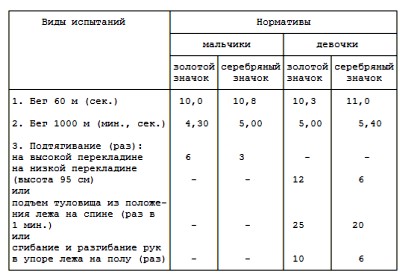 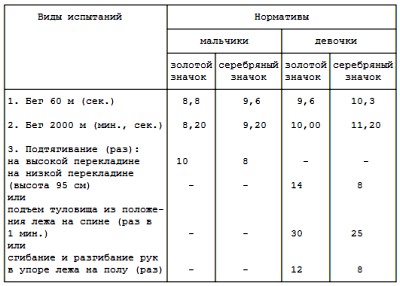 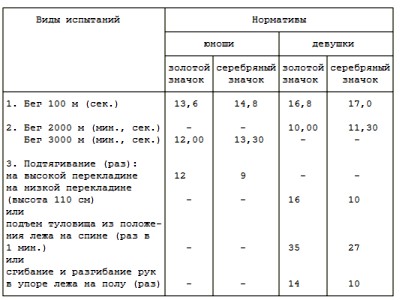 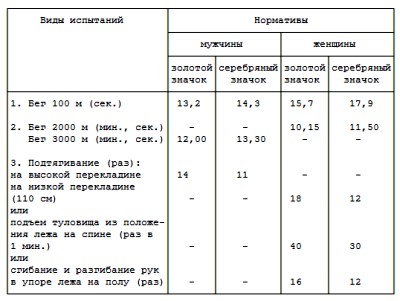 Постановление Правительства РФ от 11.06.2014 N 540 "Об утверждении Положения о Всероссийском физкультурно-спортивном комплексе "Готов к труду и обороне" (ГТО)"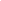    Во исполнение Указа Президента Российской Федерации от 24 марта 2014 г. N 172 "О Всероссийском физкультурно-спортивном комплексе "Готов к труду и обороне" (ГТО)" Правительство Российской Федерации постановляет:

   1. Утвердить прилагаемое Положение о Всероссийском физкультурно-спортивном комплексе "Готов к труду и обороне" (ГТО).

   2. Рекомендовать органам исполнительной власти субъектов Российской Федерации и органам местного самоуправления при формировании проектов бюджетов на очередной финансовый год и плановый период предусматривать финансовое обеспечение расходов на реализацию мероприятий, предусмотренных планом мероприятий по поэтапному внедрению Всероссийского физкультурно-спортивного комплекса "Готов к труду и обороне" (ГТО). 

   Председатель Правительства Российской Федерации Д.МЕДВЕДЕВ 

   Утверждено постановлением Правительства Российской Федерации от 11 июня 2014 г. N 540 

   Положения о Всероссийском физкультурно-спортивном комплексе "Готов к труду и обороне" (ГТО) 

   I. Общие положения 

   1. Настоящее Положение определяет цель, задачи, структуру, содержание и организацию работы по внедрению и дальнейшей реализации Всероссийского физкультурно-спортивного комплекса "Готов к труду и обороне" (ГТО) - программной и нормативной основы системы физического воспитания различных групп населения Российской Федерации (далее - Всероссийский физкультурно-спортивный комплекс).

   2. Всероссийский физкультурно-спортивный комплекс устанавливает государственные требования к физической подготовленности граждан Российской Федерации.

   3. Всероссийский физкультурно-спортивный комплекс предусматривает подготовку к выполнению и непосредственное выполнение различными возрастными группами (от 6 до 70 лет и старше) населения Российской Федерации (далее - возрастные группы) установленных нормативов Всероссийского физкультурно-спортивного комплекса по 3 уровням трудности, соответствующим золотому, серебряному и бронзовому знакам отличия Всероссийского физкультурно- спортивного комплекса (далее - нормативы).

   4. Всероссийский физкультурно-спортивный комплекс основывается на следующих принципах:

   а) добровольность и доступность;

   б) оздоровительная и личностно ориентированная направленность;

   в) обязательность медицинского контроля;

   г) учет региональных особенностей и национальных традиций. 

   II. Цели и задачи Всероссийского физкультурно-спортивного комплекса 

   5. Целями Всероссийского физкультурно-спортивного комплекса являются повышение эффективности использования возможностей физической культуры и спорта в укреплении здоровья, гармоничном и всестороннем развитии личности, воспитании патриотизма и обеспечение преемственности в осуществлении физического воспитания населения.

   6. Задачами Всероссийского физкультурно-спортивного комплекса являются:

   а) увеличение числа граждан, систематически занимающихся физической культурой и спортом в Российской Федерации;

   б) повышение уровня физической подготовленности и продолжительности жизни граждан Российской Федерации;

   в) формирование у населения осознанных потребностей в систематических занятиях физической культурой и спортом, физическом самосовершенствовании и ведении здорового образа жизни;

   г) повышение общего уровня знаний населения о средствах, методах и формах организации самостоятельных занятий, в том числе с использованием современных информационных технологий;

   д) модернизация системы физического воспитания и системы развития массового, детско-юношеского, школьного и студенческого спорта в образовательных организациях, в том числе путем увеличения количества спортивных клубов. 

   III. Структура и содержание Всероссийского физкультурно-спортивного комплекса 

   7. Структура Всероссийского физкультурно-спортивного комплекса состоит из 11 ступеней и включает следующие возрастные группы: первая ступень - от 6 до 8 лет; вторая ступень - от 9 до 10 лет; третья ступень - от 11 до 12 лет; четвертая ступень - от 13 до 15 лет; пятая ступень - от 16 до 17 лет; шестая ступень - от 18 до 29 лет; седьмая ступень - от 30 до 39 лет; восьмая ступень - от 40 до 49 лет; девятая ступень - от 50 до 59 лет; десятая ступень - от 60 до 69 лет; одиннадцатая ступень - от 70 лет и старше.

   8. Нормативно-тестирующая часть Всероссийского физкультурно-спортивного комплекса предусматривает государственные требования к уровню физической подготовленности населения на основании выполнения нормативов и оценки уровня знаний и умений, состоит из следующих основных разделов:

   а) виды испытаний (тесты) и нормативы;

   б) требования к оценке уровня знаний и умений в области физической культуры и спорта;

   в) рекомендации к недельному двигательному режиму. Государственные требования к уровню физической подготовленности населения при выполнении нормативов утверждаются Министерством спорта Российской Федерации по согласованию с Министерством образования и науки Российской Федерации, Министерством обороны Российской Федерации и Министерством здравоохранения Российской Федерации.

   9. Виды испытаний (тесты) и нормативы включают в себя:

   а) виды испытаний (тесты), позволяющие определить уровень развития физических качеств и прикладных двигательных умений и навыков;

   б) нормативы, позволяющие оценить разносторонность (гармоничность) развития основных физических качеств и прикладных двигательных умений и навыков в соответствии с половыми и возрастными особенностями развития человека.

   10. Виды испытаний (тесты) подразделяются на обязательные испытания (тесты) и испытания по выбору.

   11. Обязательные испытания (тесты) в соответствии со ступенями структуры Всероссийского физкультурно-спортивного комплекса подразделяются на:

   а) испытания (тесты) по определению уровня развития скоростных возможностей;

   б) испытания (тесты) по определению уровня развития выносливости;

   в) испытания (тесты) по определению уровня развития силы;

   г) испытания (тесты) по определению уровня развития гибкости.

   12. Испытания (тесты) по выбору в соответствии со ступенями структуры Всероссийского физкультурно-спортивного комплекса подразделяются на:

   а) испытания (тесты) по определению уровня развития скоростно-силовых возможностей;

   б) испытания (тесты) по определению уровня развития координационных способностей;

   в) испытания (тесты) по определению уровня овладения прикладными навыками.

   13. Лица, выполнившие нормативы, овладевшие знаниями и умениями определенных ступеней Всероссийского физкультурно- спортивного комплекса, награждаются соответствующим знаком отличия Всероссийского физкультурно-спортивного комплекса, образец и описание которого утверждаются Министерством спорта Российской Федерации. Порядок награждения граждан знаками отличия Всероссийского физкультурно-спортивного комплекса и присвоения им спортивных разрядов утверждается Министерством спорта Российской Федерации.

   14. Лица, имеющие одно из спортивных званий или спортивные разряды не ниже второго юношеского и выполнившие нормативы, соответствующие серебряному знаку отличия, награждаются золотым знаком отличия Всероссийского физкультурно-спортивного комплекса.

   15. Требования к оценке уровня знаний и умений в области физической культуры и спорта включают проверку знаний и умений по следующим вопросам:

   а) влияние занятий физической культурой на состояние здоровья, повышение умственной и физической работоспособности;

   б) гигиена занятий физической культурой;

   в) основные методы контроля физического состояния при занятиях различными физкультурно-оздоровительными системами и видами спорта;

   г) основы методики самостоятельных занятий;

   д) основы истории развития физической культуры и спорта;

   е) овладение практическими умениями и навыками физкультурно- оздоровительной и прикладной направленности, овладение умениями и навыками в различных видах физкультурно-спортивной деятельности.

   16. Рекомендации к недельному двигательному режиму предусматривают минимальный объем различных видов двигательной деятельности, необходимый для самостоятельной подготовки к выполнению видов испытаний (тестов) и нормативов, развития физических качеств, сохранения и укрепления здоровья.

   17. Спортивная часть Всероссийского физкультурно-спортивного комплекса направлена на привлечение граждан к систематическим занятиям физической культурой и спортом с учетом половых и возрастных групп с целью выполнения нормативов и получения массовых спортивных разрядов, включает нормативы, требования и условия их выполнения для многоборий, состоящих из видов испытаний (тестов), входящих во Всероссийский физкультурно-спортивный комплекс. Виды многоборий Всероссийского физкультурно-спортивного комплекса утверждаются Министерством спорта Российской Федерации.

   18. Порядок организации и проведения тестирования населения утверждается Министерством спорта Российской Федерации.

   Министерством обороны Российской Федерации по согласованию с Министерством спорта Российской Федерации утверждается порядок организации и проведения тестирования лиц, подлежащих призыву на военную службу, а также лиц, обучающихся в подведомственных ему образовательных учреждениях, и соответствующего гражданского персонала.

   IV. Организация работы по введению и реализации Всероссийского физкультурно-спортивного комплекса 

   19. К выполнению нормативов допускаются лица, систематически занимающиеся физической культурой и спортом, в том числе самостоятельно, на основании результатов медицинского осмотра, проведенного в соответствии с порядком оказания медицинской помощи при проведении физкультурных и спортивных мероприятий, утвержденным Министерством здравоохранения Российской Федерации.

   20. Субъекты Российской Федерации вправе по своему усмотрению дополнительно включить во Всероссийский физкультурно-спортивный комплекс на региональном уровне 2 вида испытаний (тестов), в том числе по национальным, военно-прикладным видам спорта (дисциплинам), а также по наиболее популярным в молодежной среде видам спорта.

   21. Требования к уровню физической подготовленности при выполнении нормативов учитываются в образовательных программах образовательных организаций по предмету (дисциплине) "Физическая культура".

   22. Поступающие на обучение по образовательным программам высшего образования вправе представлять сведения о своих индивидуальных достижениях в области физической культуры и спорта, наличии знаков отличия Всероссийского физкультурно-спортивного комплекса, которые учитываются образовательными организациями при приеме на основании порядка учета индивидуальных достижений, установленных правилами, утверждаемыми образовательными организациями самостоятельно.

   23. Обучающимся, имеющим золотой знак отличия Всероссийского физкультурно-спортивного комплекса, может быть назначена повышенная государственная академическая стипендия в порядке, установленном Министерством образования и науки Российской Федерации.

   24. Подготовка к выполнению и выполнение нормативов Всероссийского физкультурно-спортивного комплекса различными возрастными группами могут осуществляться в рамках мероприятий международного движения "Спорт для всех", а также предусматривать проведение мероприятий Всероссийского физкультурно-спортивного комплекса совместно с мероприятиями общероссийского движения "Спорт для всех", проводимых на муниципальном, региональном и федеральном уровнях.

   25. Лица, осуществляющие трудовую деятельность, ведут подготовку к выполнению, а также непосредственное выполнение нормативов в ходе мероприятий, проводимых работодателем. Рекомендации для работодателей по организации, подготовке и выполнению нормативов для лиц, осуществляющих трудовую деятельность, утверждаются Министерством спорта Российской Федерации. Работодатель вправе поощрять в установленном порядке лиц, выполнивших нормативы на соответствующий знак отличия Всероссийского физкультурно-спортивного комплекса.

   26. Для выполнения государственных требований к оценке общего уровня физической подготовленности населения на основании результатов выполнения нормативов и оценки уровня знаний и умений Всероссийского физкультурно-спортивного комплекса в субъектах Российской Федерации создаются центры тестирования по выполнению видов испытаний (тестов), нормативов, требований к оценке уровня знаний и умений в области физической культуры и спорта. Порядок создания и положение об указанных центрах тестирования утверждаются Министерством спорта Российской Федерации по согласованию с Министерством обороны Российской Федерации в части тестирования лиц, подлежащих призыву на военную службу, а также лиц, обучающихся в подведомственных ему образовательных учреждениях, и соответствующего гражданского персонала.

   27. Единый календарный план межрегиональных, всероссийских и международных физкультурных мероприятий и спортивных мероприятий Министерства спорта Российской Федерации, Единый календарный план межрегиональных, всероссийских и международных физкультурных мероприятий и спортивных мероприятий органов исполнительной власти субъектов Российской Федерации в области физической культуры и спорта включают физкультурные и спортивные мероприятия, предусматривающие выполнение видов испытаний (тестов) и нормативов.

   28. Координацию деятельности по поэтапному внедрению Всероссийского физкультурно-спортивного комплекса осуществляет Министерство спорта Российской Федерации.

   29. Информационное обеспечение внедрения Всероссийского физкультурно-спортивного комплекса осуществляет Министерство спорта Российской Федерации.

   30. Учет данных о выполнении видов испытаний (тестов) и нормативов осуществляется в порядке и по форме федерального статистического наблюдения за реализацией Всероссийского физкультурно-спортивного комплекса, которые утверждаются Министерством спорта Российской Федерации.